Nařízení obce Dolní Lhota č. 3/2019 o udržování 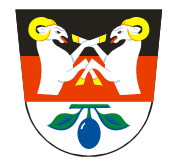 schůdnosti a sjízdnosti místních komunikací Zastupitelstvo obce Dolní Lhota se na svém zasedání dne 16. 9. 2019, usnesením č. 36/9/2019 usneslo na základě § 11 a § 102 odst. 2 písm. d) zákona č. 128/2000 Sb., o obcích (obecní zřízení), ve znění pozdějších předpisů, a v souladu s § 27 odst. 5 a 6 zákona č. 13/1997 Sb., o pozemních komunikacích, ve znění pozdějších předpisů, vydat toto nařízení obce o rozsahu, způsobu a lhůtách odstranění závad ve schůdnosti chodníků, místních komunikací a průjezdních úseků silnic v obci Dolní Lhota a o vymezení místních komunikací a chodníků v majetku Obce Dolní Lhota v obci Dolní Lhota, na nichž se nezajišťuje zimní údržba.Čl. 1Úvodní ustanovení, působnostZimní údržbou chodníků, místních komunikací a průjezdních úseků silnic se pro účel tohoto nařízení obce rozumí činnost vedoucí ke zmírňování nebo odstraňování závad ve sjízdnosti a schůdnosti, které byly způsobeny zimními povětrnostními vlivy a to tak, aby tato činnost byla zajišťována s přihlédnutím ke společenským potřebám a ekonomickým možnostem obce Dolní Lhota tímto nařízením obce a zákonem o pozemních komunikacích. Schůdnost chodníků, místních komunikací a průjezdních úseků silnic je pro účel tohoto nařízení takový stav těchto komunikací, který umožňuje bezpečný pohyb chodců přizpůsobený stavebnímu stavu a dopravně technickému stavu těchto komunikací a povětrnostním situacím a jejich důsledkům, osobním schopnostem chodce a dalším okolnostem, které může chodec předvídat.Působnost tohoto nařízení je na místních komunikacích a chodnících v obci Dolní Lhota v majetku obce Dolní Lhota.Čl. 2Rozsah, způsob a lhůty odstraňování závad ve schůdnosti chodníků, místních komunikací a průjezdních úseků silnicZávady ve schůdnosti chodníků a místních komunikací, pokud vznikly náledím nebo sněhem, se odstraňují odmetáním nebo odhrnutím, odškrábáním zmrazků a posypem zdrsňujícími materiály, buď ručně nebo mechanicky tak, aby se nepoškodil chodník a místní komunikace.S odklizením sněhu se započne nejpozději v době, kdy vrstva napadlého sněhu přesáhla 5 cm. V průběhu trvalého sněžení se v odstraňování sněhu průběžně pokračuje. Sníh se ponechává na okraji chodníků a místní komunikace.Odstranění sněhu nebo náledí na komunikacích se provádí nejméně v šíři 1,5 m. U autobusových zastávek a v prostoru zastávky se odstraňuje v celé jeho šířce a v délce umožňující nástup a výstup z dopravních prostředků. , 2Na průjezdních úsecích silnic se závady ve schůdnosti odstraňují bez zbytečných průtahů, způsobem přiměřeným odstraňované závadě s analogickým použitím ustanovení odst. 1 tohoto článku.Závady ve schůdnosti musí být odstraněny bez zbytečných průtahů tak, že nejdříve se      odstraňují na místech s největším pohybem chodců (k autobusovým čekárnám, ke           škole, chodník u hlavní silnice, k budově občanské vybavenosti). Odstraňování závad       v průjezdním úseku silnic a místních komunikací, je závislé na možnostech nasazení        techniky dodavatele služeb prohrnování, nejpozději však musí být prohrnuto do 9 hodiny.Vznikne-li závada v době od 7 do 20 hodin, musí být zahájeno odstraňování do dvou hodin od jejího vzniku. Začátek je však závislý na momentálních klimatických podmínkách (nepřetržité husté sněžení, apod.).Čl. 3Vymezení úseků místních komunikací a chodníků v majetku obce Dolní Lhota, na nichž se nezajišťuje zimní údržbaDle § 27 odst. 5 zák. č. 13/1997 Sb., ve znění pozdějších předpisů, vymezuje obec tímto nařízením obce úseky místních komunikací, na kterých se pro jejich nedostupnost (šíře vozovky, terén) nezajišťuje sjízdnost a schůdnost odstraňováním sněhu a náledí, a to:Myslivecká chata – chatová oblast směr jihMyslivecká chata – komunikace II/492Čl. 4Závěrečná ustanoveníToto nařízení nabývá účinnosti patnáctým dnem po dni vyhlášení.…………………………..					………………………….         místostarosta 							  starosta Vyvěšeno na úřední desce dne: 20.9.2019Sejmuto z úřední desky dne: 5.10.2019Zveřejněno na elektronické úřední desce. Zákon č. 13/1997 Sb., o pozemních komunikacích, ve znění pozdějších předpisů2 Vyhl. č. 104/1997 Sb., kterou se provádí zákon o pozemních komunikacích, ve znění pozdějších předpisů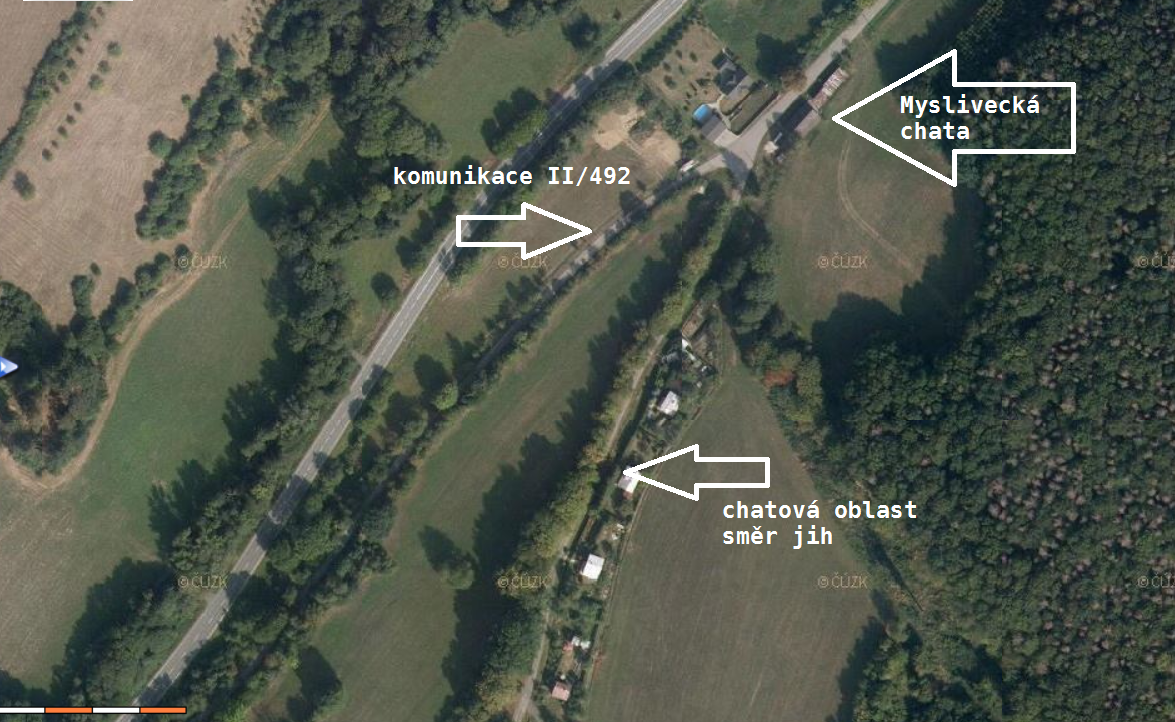 